Witajcie KochaniKolejny tydzień, kolejne zadania. Przypominam, kto nie może wydrukować kart pracy, przepisuje do zeszytu. Czekam na Wasze prace z niecierpliwością. Przesyłajcie mailem lub mmsem. W razie wątpliwości zawsze służę pomocą. PowodzeniaPrzeczytaj wyraz na górze, a następnie znajdź go w dolnym zestawie liter i skreśl niepotrzebną literę, właściwy wyraz zapisz na kresce.LAS		DOM			MAK			ROKLSAS		DODM		MKAK			RORK-------		 ------- 		-------			-------NOC		BAL			ŁUK			RAJNONC		BLAL			ŁKUK			RJAJ-------		-------			-------			-------KOT		NOS			SOK			MURKTOT		NONS			SOKS			MRUR-------		-------			-------			-------Dokończ zdanie wyrazem, który tworzy rymują się całość. Wykonaj  mozaikę na kartce w kratce. (jedna kratka to jedno kółeczko)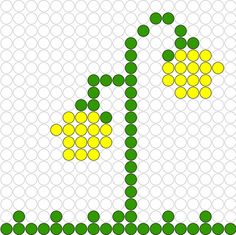 Pomóż pająkowi dojść do środka pajęczyny. Uważaj, aby nie dotknąć sieci. 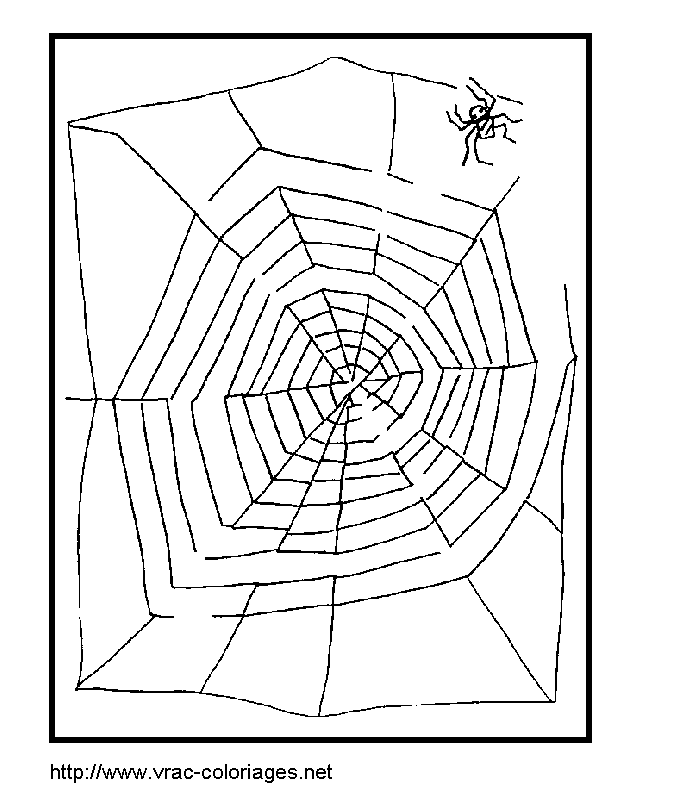 Koło niskiej brzozy pasą się dwieKoło niskiej brzozy pasą się dwie…………………….Kto tak splątał wełny motek, czyżby to był małyKto tak splątał wełny motek, czyżby to był mały…………………….Boi się groźnego Burka mała, szara Boi się groźnego Burka mała, szara …………………….W oborze słyszę ryk, chyba odzywa się groźnyW oborze słyszę ryk, chyba odzywa się groźny…………………….Idą na manowce trzy wesołe Idą na manowce trzy wesołe …………………….kurka, kotek, kozy, owce, byk, 